Юго-Восточное управление министерства образования и науки Самарской области структурное подразделение  государственного бюджетного общеобразовательного учреждения Самарской области средней общеобразовательной школы № 3 «Образовательный центр» города Нефтегорска муниципального района Нефтегорский Самарской области – детский сад «Дельфин» г. НефтегорскаДидактическая игра на развитие сенсорных эталонов для детей средней группыНефтегорск, 2021г.Актуальность: создание условия для развития сенсорных эталонов у детей с ОВЗ.Аудитория: дети среднего дошкольного возраста (4 – 5 лет).Условия осуществления мероприятия: игры можно использовать в индивидуальной работе, в подгрупповой работе, на занятии, в режимные моменты.Проблема. У детей с ОВЗ (с ЗПР)  в большей степени выражены:– снижение обучаемости;-  недостаточный уровень развития моторики; - повышенная отвлекаемость;- низкий уровень развития восприятия;- неустойчивость внимания;- не умеют концентрировать своё внимание на предлагаемую инструкцию.Цель использования картотеки игр:  Развитие  восприятия цвета и размера фигур у  детей с ОВЗ, через игру.Задачи:- Развить мелкую моторику.-Формировать сенсорные способности у детей.-Развить  способность переключать внимание.Специальные педагогические условия:- Систематически выполнять игры  и упражнения на восприятия цвета в занятиях и режимных моментах.- Включать ребёнка в новые виды деятельности.- Разнообразие средств руководства вниманием  (речь, жест, от инструкции – к самоинструкции).- Смена видов деятельности.- Опора на познавательный интерес (занимательность, головоломки, проблемные вопросы).- Требования  к организации деятельности: подготовка к смене задачи, доведение начатого до конца.Игра:«Собери гусеничку»Материал: 3 образца гусениц с разной последовательностью цветов; крышки соответствующие цветам на образце; шнурок; круги большого и маленького размера разных цветов.Ход игры: Ребёнку предлагается повторить гусеницу как на образце, путем нанизывания крышек на шнурок в определенной последовательности цветов, образуя «туловище» гусеницы. Усложнение игры:  Воспитатель показывает ребенку кружочки разной величины и цвета (Большой и маленький). Предлагает ребенку собрать на плоскости необычную гусеницу. Дает инструкцию: возьми большой красный кружок и положи его первым, далее возьми маленький желтый кружок и т.д. Кружочки можно располагать в разной последовательности: большой – маленький - большой; два больших - маленький; два больших - два маленьких и т.д. Приложение 1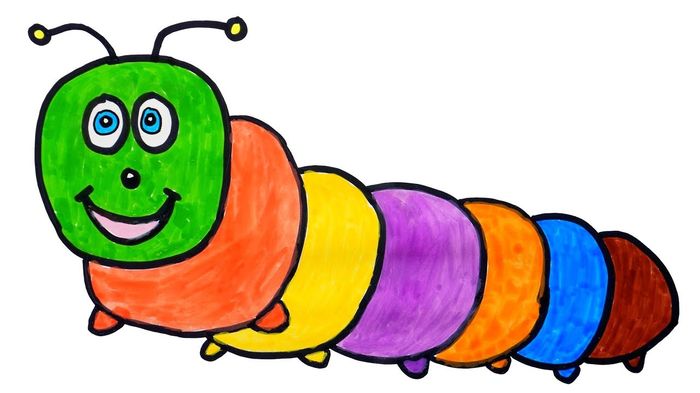 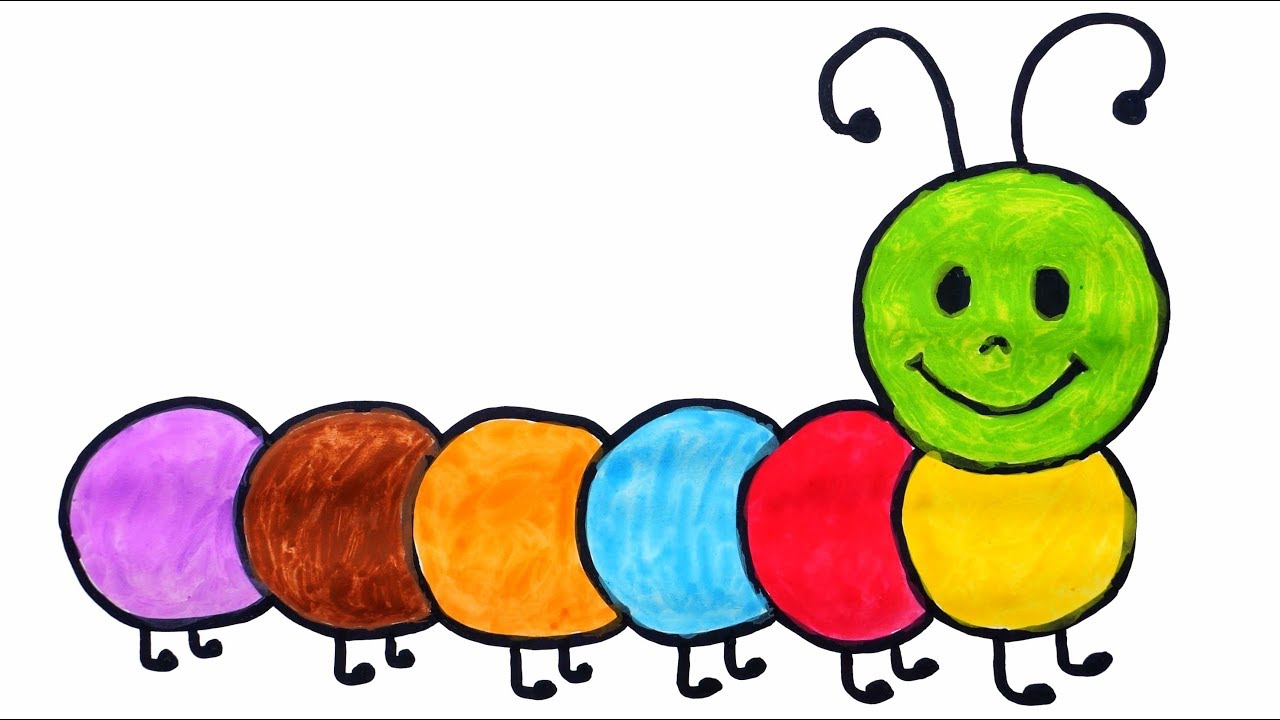 Автор-составитель:Фролова Наталья Андреевна воспитательЭтап игрыДеятельность воспитателяДеятельность ребенкаПодготовительныйПоказывает картинки гусениц (Приложение 1)-Посмотри внимательно на картинки, кто на них изображен? Молодец. Давай рассмотрим туловище гусеницыРассматривает картинкиОтвечает на вопросыОсновной-Посмотри, у нас есть такие красивые гусеницы, крышки и шнурок. Мы с тобой попробуем сделать гусеницу сами. Возьми в руку один конец шнурка, а в другую руку крышку, такого цвета, как на образце. Какого цвета ты возьмешь следующую крышку?-Молодец, у тебя хорошо получается, давай продолжим-Посмотри, кто у нас получился? Отлично-Теперь снимай крышки со шнурка, сделаем нашей гусеницы еще одного дружочка.Воспитатель продолжает оказывать помощь в создании гусеницы по образцамРассматривает образцыБерет шнурок и крышкиОтвечает на вопросыВставляет шнурок в первую крышкуПродолжает делать туловище гусеницы из крышек с помощью воспитателяСобирает 3 гусеницы по образцамЗаключительный-Какие цвета есть у гусеницы?-Какого цвета голова у этой гусеницы?-Какого цвета самый последний кружок у второй гусеницы?Отвечает на вопросы